Оценка результатов выполненных научных, научно-технических проектов и программ (отчетов) за 2020 годПроведена работа по проведению оценки результатов выполненных научных, научно-технических проектов и программ (отчетов) за 2020 год, в том числе в разрезе фундаментальных и прикладных исследований, а также оценка результатов научных, научно-технических проектов и программ, в которых участвовали инженеры с производства, магистранты, докторанты и зарубежные ученые с предоставлением отчетов.Научные исследования в рамках грантового финансирования по итогам 2020 годаОбщая характеристикаВ 2020 году в АО «Национальный центр государственной научно-технической экспертизы (НЦГНТЭ) были представлены на регистрацию 1059 заключительных отчетов по грантовому финансированию (ГФ). Они распределились следующим образом: 620 или 58,5% отчетов представлены проектами прикладной направленности, 436 имеют фундаментальный характер исследования и всего 3 отчета – это опытно-конструкторские и проектно-технологические работы (ОКР и ПТР). Таким образом, среди завершенных грантов превалируют прикладные исследования.Проекты по ГФ представлены всеми приоритетами, как всегда, исходя из специфики экономики Казахстана и, соответственно, научной школы и базы, самый «весомый» приоритет – «Рациональное использование природных ресурсов, переработка сырья и продукции» (РИПР) – 28,1%. Второе и третье места приходятся на приоритеты «Научные основы «Мәңгiлiк ел» (образование XXI века, фундаментальные и прикладные исследования в области гуманитарных наук) (НОМЕ) - 20,6% и «Науки о жизни» (НОЖ) – более 19%, что объясняется для первого целым пластом исследований в плане истории, культурологии, политологии и в целом духовной модернизации, выдвинутой Президентом РК, второго - значимостью научных исследований во всем мире по тематике здоровья и медицины и сопряженных с этим дисциплин. Четвертое место по представленности научных отчетов занимает приоритет «Информационные и телекоммуникационные технологии» - 16 %, что связано с большим научным и, прежде всего, практическим интересом всей научной общественности мира к проблемам цифровизации экономики. Далее в порядке убывания расположились приоритеты «Энергетика и машиностроение» (ЭиМ) с 7,9 % и «Устойчивое развитие АПК и безопасность сельскохозяйственной продукции» (УРАПК) – 7,3 %, последний приоритет был самостоятельно выделен в очередную 3-х летнюю серию исследований в связи с большой значимостью сельского хозяйства в экономике и экспорте страны. Оставшиеся 11 проектов приходится на еще один новый отдельно выделенный приоритет «Национальная безопасность и оборона» (НБиО) – что соответствует 1% в общей структуре представленности заключительных отчетов. По видам исследований в процентном соотношении больше всего фундаментальных работ что естественно, отмечается по приоритету НОМЕ – 40,4% среди всех проектов фундаментальной направленности и 80,7% - в рамках своего приоритета. Следом располагается приоритет ИиТТ со значениями, равными 22,7% и 58,6% соответственно. В меньшей степени фундаментальные исследования представлены приоритетами УРАПК и ЭиМ: в общей структуре показатели имеют значения соответственно 7,3% и 7,9%; внутри своих приоритетов на долю фундаментальных работ по агропромышленному комплексу приходится 5,2%, энергетики и машиностроения – 9,5%. По проектам прикладной направленности среди всех завершенных отчетов по прикладным исследованиям лидируют приоритеты РИПР и НОЖ – свыше 37,1% и 20% соответственно. Распределение заключительных отчетов по грантовой форме финансирования отображено на нижеследующей диаграмме.Что касается типов научных и научно-образовательных организаций, то по грантам больше всего исследований выполнено высшими учебными заведениями (ВУЗами). Их «вклад» составляет 44,4%. Научно-исследовательскими институтами (НИИ) выполнено 34,7% всех грантовых работ. На научные центры и лаборатории (НЦ) различного характера приходится порядка 13% и на все остальные виды организаций, а также физических лиц, объединенных в категорию «прочие», - свыше 8%.Среди всех типов организаций превалируют прикладные исследования, но в большей степени преобладание прикладных работ над фундаментальными характерно для научных центров и лабораторий, а также для прочих видов организаций, включая частных лиц. Для первой категории – это 75,7%, для второй – 62,8%. По отраслям науки и экономики в соответствии с классификатором МРНТИ по укрупненным категориям наибольшее число отчетов пришлось на физику, механику, математику, кибернетику, информатику и вычислительную технику, электронику и электро- и радиотехнику, астрономию и космические исследования, ядерные технологии – 21,5%. Доля общественных и гуманитарных наук и дисциплин составляет свыше 20%, биология и биотехнологии занимают в общей структуре отчетов 17,2%, химия, химические технологии и химическая промышленность – 8,4%.Распределение отчетов по отраслям науки и экономики приведено в нижеследующей таблице.При реализации грантов в заключительных отчетах в части кадрового состава были задействованы 181 инженер, 276 зарубежных ученых, 1077 докторантов и 586 магистрантов. В соответствии с числом отчетов по всем этим категориям лидируют по типам организаций ВУЗы, а в разрезе научных приоритетов - РИПР.Распределение вышеперечисленных категорий исполнителей проектов по типам организаций и приоритетам представлено в соответствующих двух нижеприведенных диаграммах.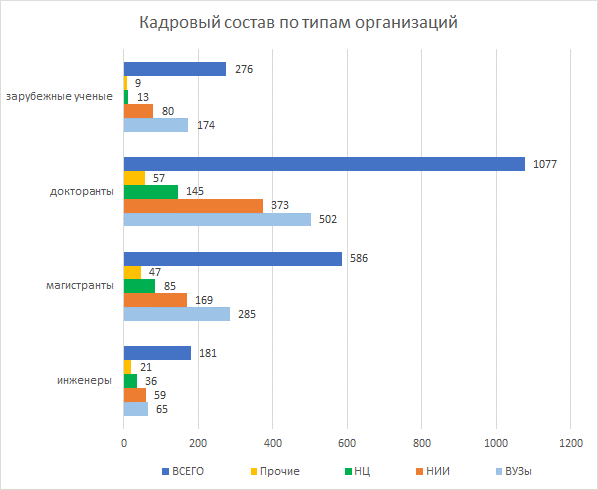 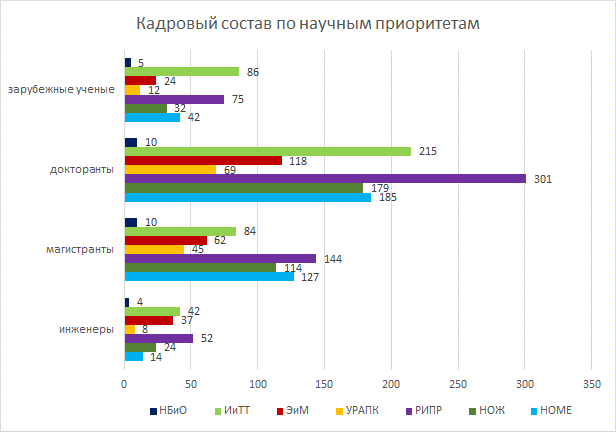 Инженеры были привлечены к научно-техническим разработкам в 106 проектах ГФ (порядка 10% всех грантовых исследований), с числом не менее 5-ти – 27 проектах. Что касается привлеченных иностранных ученых и специалистов, то они приняли участие в 170 НИР (16%), причем с числом не менее 3-х человек – всего в 21 проекте. В части грантовых исследований задействование инженерных кадров и привлеченных зарубежных специалистов несколько улучшило ситуацию с результативностью Число публикаций с участием иностранцев, приходящихся на один отчет, составило 6,7 в сравнении со средним значением, равным 6; в части индексированных публикаций эти показатели имеют значения 2,4 и 2,1 соответственно. Среднее число патентов в проектах с участием инженеров - 0,5, тогда как в среднем на один отчет приходится 0,35.РезультативностьПубликационная активность По представленной исполнителями завершенных отчетов информации в целом в рамках грантового финансирования было опубликовано по текущему году свыше 6300 (6305) научных работ различного характера. По проектам фундаментального характера насчитывается 3168 работ или чуть более половины всех публикаций, прикладного – 3124 или 49,5% и по ОКР с ПТР только 13 публикации (0,2%).Отечественных публикаций насчитывается 3471 ед., зарубежных – 2834 ед. Что касается публикаций, индексированных международными информационными ресурсами Web of Science (Clarivate Analitics) и Scopus (Elsevier), то их число равняется 2255 ед. или 35,8% в общем объеме.В разрезе приоритетов наибольший удельный вес всех публикаций у приоритета «Научные основы «Мәңгiлiк ел» - НОМЕ – 35,4%, потом следует «Рациональное использование природных ресурсов, переработка сырья и продукции» (РИПР) – 20,6%. На третьем и четвертом условных местах приоритеты, касающиеся информационно-телекоммуникационных технологий (ИиТТ) и наук о жизни (НОЖ) – 16,8% и 13,6% соответственно. Примерно в равном соотношении находятся ЭиМ и УРАПК – по 6% и 6,4%. У приоритета, связанного с обороной и безопасностью, доля публикационной активности составляет 1,2%.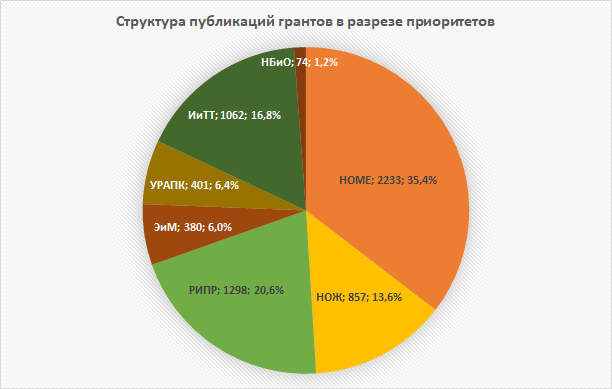 Среди фундаментальных исследований наибольшее число публикаций зафиксировано у НОМЕ (около 59%), прикладных – РИПР (31,5%). Внутри приоритетов самый высокий удельный вес фундаментальных исследований у НОМЕ – 83,5%, прикладных – УРАПК (94%).Среднее число всех публикаций на один отчет равно 6 ед. Наибольшее значение этого показателя отмечается у «гуманитарного» приоритета НОМЕ – свыше 10 ед., наименьшее – НОЖ (4,2 ед.). Фундаментальные исследования, как обычно, что вполне закономерно, знаменуются наивысшим значением – 7,3 публикаций на отчет.Среднее число публикаций на один отчет в разрезе научных приоритетов характеризуется следующими цифрами:По типам организаций наивысшая публикационная активность отмечена у ВУЗов:Распределение публикаций по организациям и характеру исследований представлено в диаграмме.Среди организаций больше всего публикаций на один отчет наблюдается у высших учебных организаций, наименьшее – у научных центров и лабораторий.В разрезе отраслей наиболее результативными по публикационной активности являются общественные и гуманитарные науки – 34,4%, значим «вклад» также физический, математический и прочих дисциплин – 20,8%.По зарубежным публикациям наибольшие примерно равные доли у двух приоритетов: РИПР (порядка 25%) и НОМЕ (24,3%). У информационных и телекоммуникационных технологий структурный вес составляет 18,4%, наук о жизни – 16,7%. Среди публикаций фундаментальной направленности в наибольшей степени представлены приоритеты НОМЕ (44,5%) и ИиТТ (24%). Среди работ проектов прикладных исследований лидирующие позиции у РИПР – 33,4%, следом расположились приоритеты НОЖ (порядка 19%) и ИиТТ – свыше 14%. По организациям в части зарубежных публикаций также лидируют ВУЗы.Касательно индексированных международными информационными ресурсами публикаций, то здесь «топовые» позиции – у научно-исследовательских институтов. На их долю приходится порядка 41%.По видам исследований публикации в зарубежных базах данных (БД) в разрезе организаций в НИИ распределились поровну. В остальных типах организаций превалируют публикации прикладного характера исследований. У ВУЗов – единственного типа организаций, есть индексированные публикации в области опытно-конструкторских работ.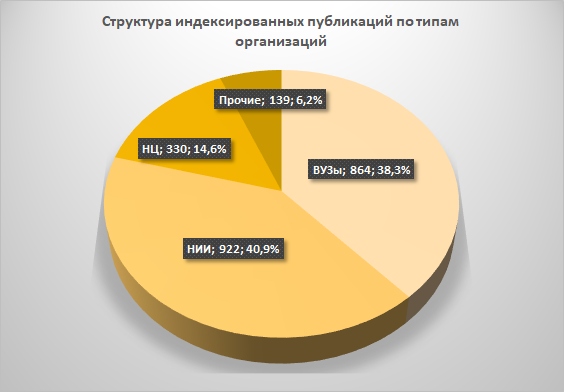 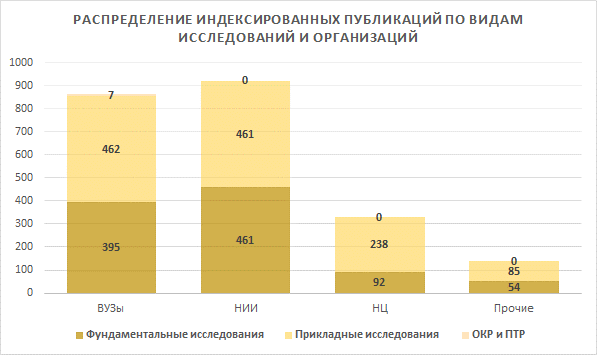 В разрезе научных приоритетов по индексированным публикациям самые высокие значения у двух приоритетов – РИПР (27,4%) и ИиТТ (25,1%).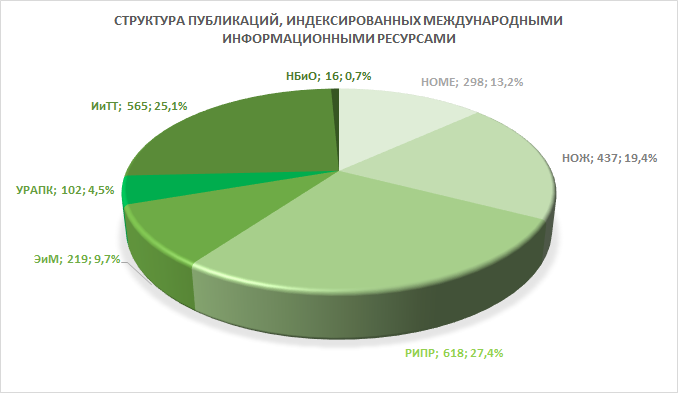 Наибольшие доли работ проектов фундаментального характера, индексированных зарубежными БД, приходится на два приоритета НОМЕ и ИиТТ (82,2% и 61,8%) соответственно, прикладной направленности – у приоритета «Устойчивое развитие АПК и безопасность сельскохозяйственной продукции» (УРАПК) – 92,2%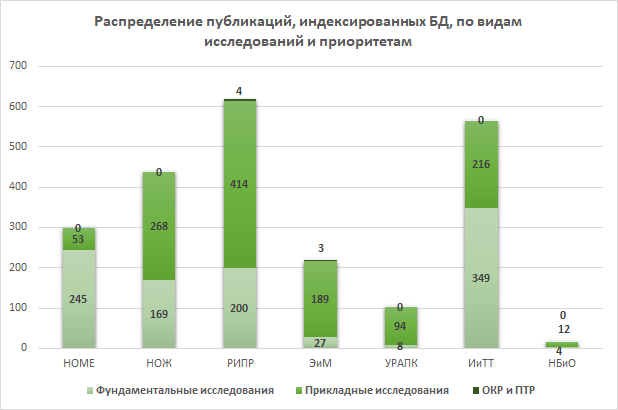 Среднее число публикаций, индексированных международными информационными ресурсами, на один отчет составляет 2,1 ед. По данному показателю примерно равные значения у НИИ и НЦ:По отраслям науки и экономики индексированные публикации распределились следующим образом:Патентная продуктивностьВсего в рамках грантового финансирования в 2020 году по представленным данным по завершенным научным исследованиям было получено 369 патентов. Прикладные исследования насчитывают 82,7% от всех патентов, в ОКР и ПТР - всего 4 патента.Больше всего патентов было зафиксировано по приоритету рационального использования природных ресурсов – свыше 150 ед., что соответствует практически 41% в общей структуре этих охранных документов. Достаточно высокие показатели также у приоритетов ЭиМ и НОЖ.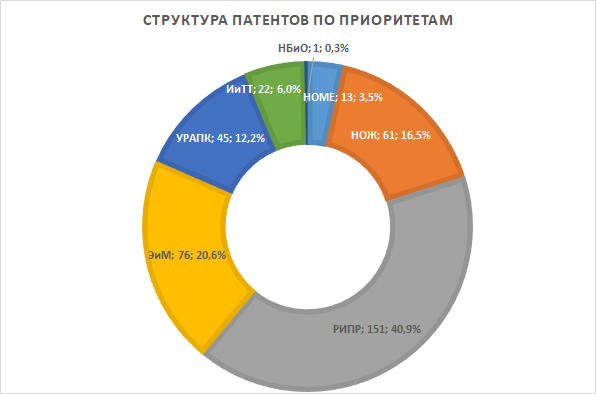 Далее показано, как распределяются патенты в разрезе приоритетов по характеру исследований.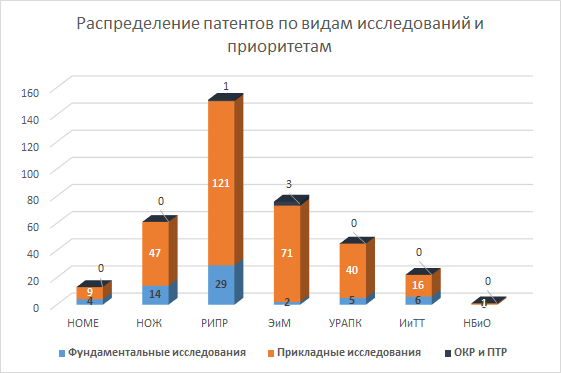 Среднее число патентов на один заключительный грантовый отчет равно 0,35 ед., наивысший показатель у проектов, относящихся к опытно-конструкторским разработкам – 1,33. Среди приоритетов лидерство у энергетики и машиностроения – практически, если исходить из общего числа патентов и проектов, то каждый отчет имеет хотя бы один патент (данный показатель равен 0,9). Естественно, наименьшие аналогичные показатели у преимущественно гуманитарного приоритета НОМЕ, а также у работ, связанных с безопасностью и обороной.По типам организаций больше всего патентов приходится на высшие учебные заведения – почти половина всех таких охранных документов.Распределение патентов в разрезе организаций по характеру исследований показано далее.Касательно средних значений, приходящихся на один грант, то в этом случае самый лучший показатель имеют научные центры и лаборатории – 0,4. Среди отраслей науки и экономики в части патентов лидирующие позиции у химии, химических технологиях и химической промышленности – 16,5%, а также у биологии и биотехнологиях – 16%:Практическое использование (внедрение результатов)В 2020 году по завершенным грантовым отчетам было зафиксировано 333 внедрения. Число отчетов, содержащих факты практического использования результатов научно-технической деятельности, насчитывает 180 или всего 17% от всех представленных в текущем году отчетов заключительной 3-х летней фазы исследований. Соотношение между проектами фундаментальной и прикладной направленности составляет 29% : 71%.В разрезе приоритетов, и это несколько неожиданно, больше всего фактов практического использования полученных результатов у научных основ «Мәңгiлiк ел» - 104 внедрения или свыше 31%. Достаточно неплохой результат у приоритета наук о жизни – 96 (практически 29%).По приоритетам и характеру исследований эти два лидирующих приоритета имеют противоположную картину: у НОМЕ больше всего внедрений в части фундаментальных исследований, а у НОЖ – прикладных (см. далее).Среднее число внедрений на один отчет составляет 0,31 ед. Перечисленные выше приоритеты характеризуются и здесь самыми лучшими результатами – по 0,48 внедрений/отчет.ВУЗы лидируют по внедрениям со значительным отрывом от всех остальных типов организаций – этот показатель равен 70,3% (см. диаграмму).Распределение фактов практического использования по характеру исследований приведено также в диаграмме.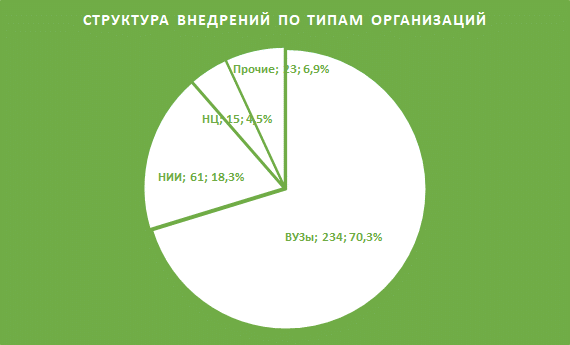 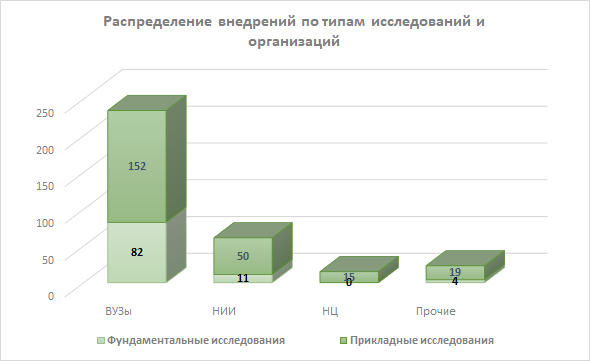 Высшие учебные заведения и по числу внедрений на один отчет занимают лидирующие позиции, данный показатель имеет значение 0,5. На втором месте расположились прочие организации – 0,27 ед./отчет.По отраслям, подтверждая самую высокую результативность по приоритету НОМЕ, доля общественных и гуманитарных наук составляет 30,6%, у других отраслей и дисциплин эти показатели значительно ниже:Научные исследования по грантовому финансированию молодых ученых по научным и (или) научно-техническим проектам на 2020-2022 годыВ 2020 году поступило 166 отчетов по грантовому финансированию молодых ученых по научным и (или) научно-техническим проектам на 2020-2022 годы. Проекты фундаментальной направленности составили порядка 38% (63 ед.), соответственно прикладной – 62% (103 ед.).В разрезе приоритетов наибольший удельный вес зафиксирован у РИПР, следом расположились НОМЕ и ИиТТ:По видам исследований больше всего проектов фундаментального характера имеет приоритет информационных и телекоммуникационных технологий, прикладных – УРАПК:По видам научных и научно-образовательных организаций лидируют ВУЗы – 48,8%, доля прикладных работ больше всего представлена в прочих организациях (порядка 77%), фундаментальной направленности – НИИ (49%).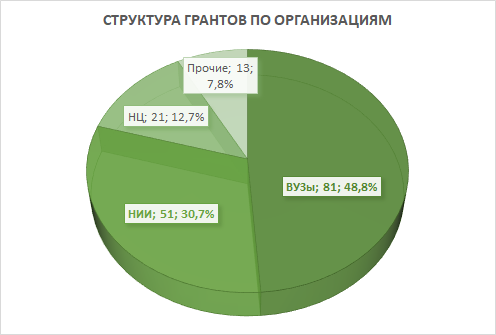 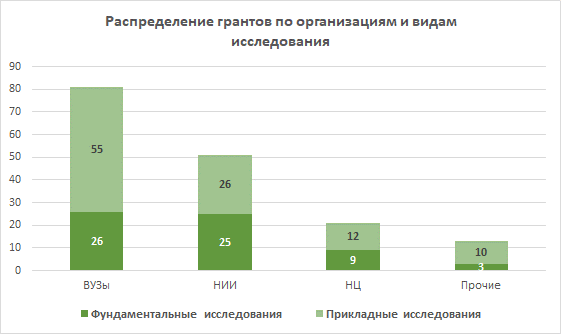 В грантах молодых ученых в первом 2020 году исследований было опубликовано 520 работ, 265 – по проектам фундаментальной направленности, 255 – прикладной. Зарубежные публикации имеют значение 191 ед., индексированные международными информационными ресурсами – 141 ед.Структура публикаций в различных разрезах и видах исследований показана нижеследующими диаграммами: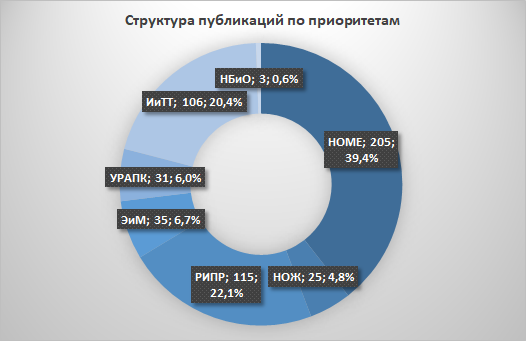 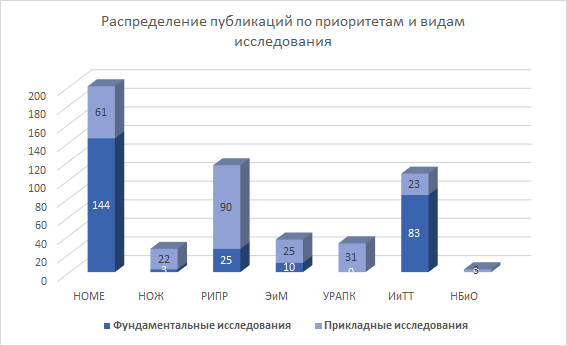 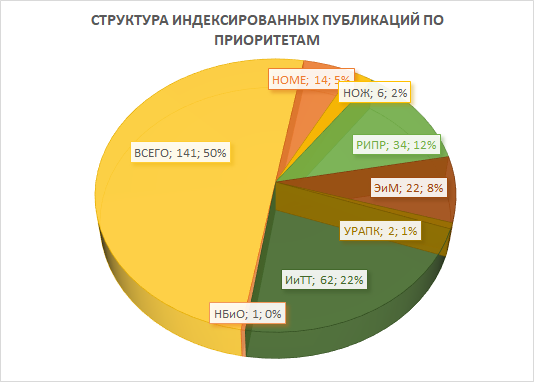 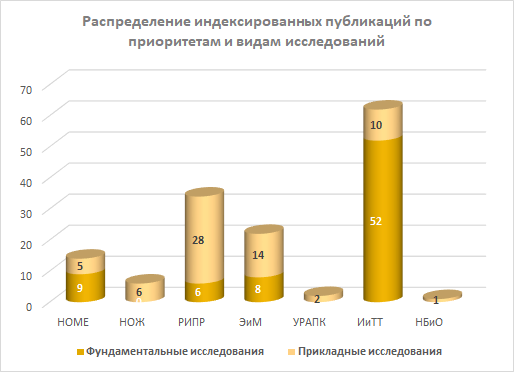 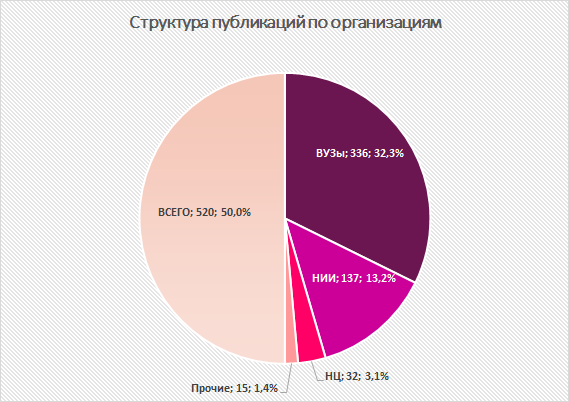 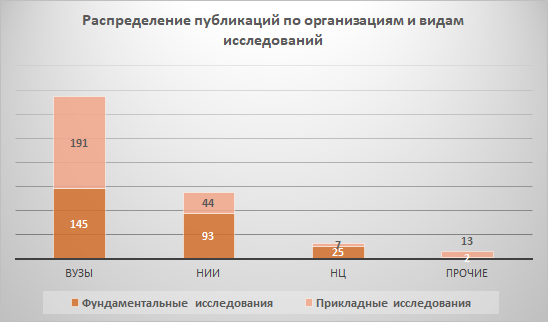 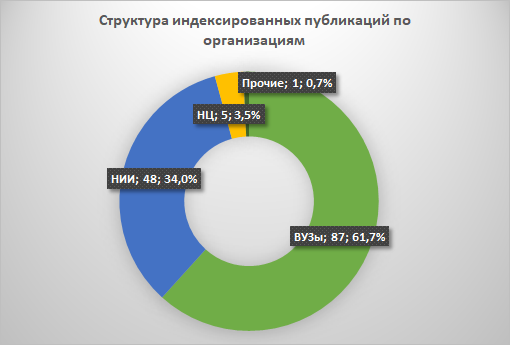 Среднее число публикаций на один отчет составило 3,1 ед., индексированных публикаций – 0,8 ед.Был получен всего один патент (по РИПР, прикладным и прочим организациям) отмечено 9 фактов практического использования полученных результатов: 1 – по фундаментальным исследованиям и 8 – прикладным. По приоритетам – это 5 в рамках НОМЕ и по два – РИПР и ЭиМ; по видам организаций: 5 – НИИ, по два – ВУЗы и прочие организации.В этих проектах в текущем году было задействовано 34 инженера, 77 – магистрантов, 242 докторанта и было привлечено 21 зарубежный ученый.Распределение данных категорий исполнителей приведено в нижеследующих диаграммах.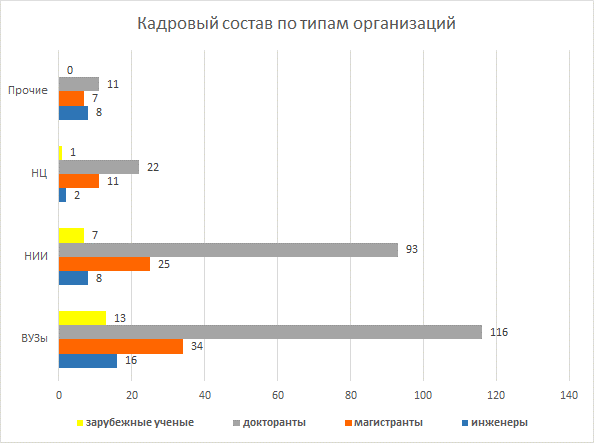 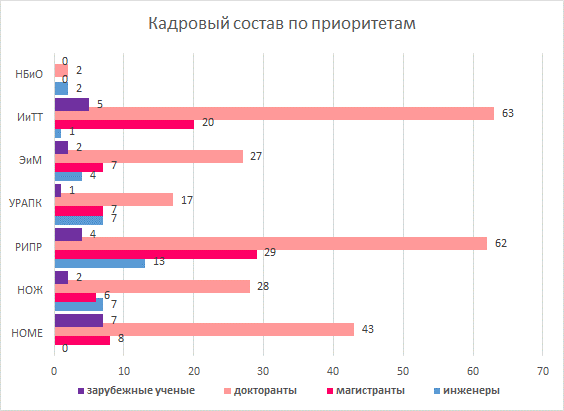 Научные исследования в рамках программно-целевого финансирования по итогам 2020 года В 2020 году представлены 130 заключительных отчетов по программно-целевому финансированию (ПЦФ). Отчеты распределились следующим образом: 104 или 80% отчетов представлены отчеты прикладной направленности, 24 имеют фундаментальный характер исследования и всего 2 отчета – это опытно-конструкторские и проектно-технологические работы (ОКР и ПТР). Отчеты по ПЦФ представлены всеми приоритетами, однако ведущие позиции имеют два приоритета «Рациональное использование природных ресурсов, переработка сырья и продукции» (РИПР) – практически 27% и «Устойчивое развитие АПК и безопасность сельскохозяйственной продукции» (УРАПК) – 25,4%.Публикаций было зафиксировано всего 3058, по отчетам прикладного характера насчитывается 1997 работ, фундаментальной направленности – 1051 и 10 – по ОКР и ПТР.Больше всего было опубликовано научных работ в рамках приоритета УРАПК – порядка 28% и «Научные основы «Мәңгiлiк ел» (образование XXI века, фундаментальные и прикладные исследования в области гуманитарных наук) – «НОМЕ» - 23,3%.Зарубежные публикации в размере 1260 ед. составляют 41,2% всех статей и прочих работ, а индексированные международными информационными ресурсами Web of Science (Clarivate Analitics) и Scopus (Elsevier) – 24,8% или 758 ед.Лидерами в части публикационной активности по индексированным научным работам являются приоритеты НОМЕ – 27,7% и РИПР – свыше четверти публикаций данной категории. Среднее число публикаций по видам на один отчет имеет следующие значения:- по всем работам – 23,5 ед./отчет;- по зарубежным публикациям – 9,7 ед./отчет;- по индексированным в зарубежных базах данных – 5,8 ед./отчет.Патентов за последний год исследований было получено 197, естественно, больше всего в проектах прикладного характера – 150 или свыше 76%.«Топовыми» позициями характеризуются приоритеты рационального использования природных ресурсов – 51,8% и развития АПК – 30,5%.Среднее число патентов, приходящихся на один отчет, равно 1,5 ед.Внедрений по проектам программно-целевого финансирования за текущий год зарегистрировано 558, более 95% приходится на исследования прикладного характера.Бесспорным лидером по фактам практического использования среди научных приоритетов является УРАПК, его доля составляет 69,4%.Среднее число внедрений на один отчет ПЦФ в 2020 году равно 4,5 ед.При реализации проектов ПЦФ приняло участие 179 инженеров, 350 магистрантов, 481 докторантов и 79 зарубежных ученых. ОтраслиФундамент.исследованияПриклад.исследованияОКР иПТРВсего%Обществ. и гуманитарные науки1724121320,1Физика, математика, кибернетика, информатика, автоматика и вычислительная техника, механика, астрономия, космические исследования, электроника, электротехника, радиотехника, ядерные технологии11711122821,5Химия, хим. технологии, хим. промышленность2861898,4Биология, биотехнологии7710518217,2Медицина и здравоохранение534393,7Сельское, лесное, рыбное и водное хозяйство768757,1Горное дело и геология7402494,6География, геодезия, картография, геофизика, метрология414181,7Металлургия534393,7Энергетика119201,9Машиностроение, приборостроение3271312,9Прочие отрасли пром-ти, общие проблемы тех. и приклад. наук в отраслях народного хоз-ва330333,1Строительство и архитектура15151,4Охрана окруж. среды, экология519242,3Военное дело2240,4Всего43662031059100,0ПриоритетыФундамент.исследованияПриклад.исследованияОКР иПТРВсегоНОМЕ10,68,810,2НОЖ4,34,24,2РИПР4,64,35,04,4ЭиМ4,64,54,04,5УРАПК6,05,25,2ИиТТ5,77,26,3НБиО10,04,96,7Всего7,35,04,36,0ОрганизацииФундамент.исследованияПриклад.исследованияОКР иПТРВсегоВУЗы8,56,04,37,1НИИ6,64,95,6НЦ3,93,23,4Прочие6,24,35,0ВСЕГО7,35,04,36,0ОтраслиФундамент.исследованияПриклад.исследованияОКР иПТРВсего%Обществ. и гуманитарные науки1805363216834,4Физика, математика, кибернетика, информатика, автоматика и вычислительная техника, механика, астрономия, космические исследования, электроника, электротехника, радиотехника, ядерные технологии643669131220,8Химия, хим. технологии, хим. промышленность1562654216,7Биология, биотехнологии33941375211,9Медицина и здравоохранение191321512,4Сельское, лесное, рыбное и водное хозяйство283443725,9Горное дело и геология2014991782,8География, геодезия, картография, геофизика, метрология1065751,2Металлургия301161462,3Энергетика51051101,7Машиностроение, приборостроение1919442173,4Прочие отрасли пром-ти, общие проблемы тех. и приклад. наук в отраслях народного хоз-ва181321502,4Строительство и архитектура76761,2Охрана окруж. среды, экология53911442,3Военное дело2310330,5Всего31683124136305100,0ПриоритетыФундамент.исследованияПриклад.исследованияОКР иПТРВсего%НОМЕ54814168924,3НОЖ17130247316,7РИПР168533470524,9ЭиМ2218432097,4УРАПК131952087,3ИиТТ29622552118,4НБиО1316291,0Всего1231159672834100ОрганизацииФундамент.исследованияПриклад.исследованияОКР иПТРВсего%ВУЗы6417427139049,0НИИ43452996334,0НЦ8020928910,2Прочие761161926,8ВСЕГО1231159672834100ОрганизацииФундамент.исследованияПриклад.исследованияОКР иПТРВсегоВУЗы1,91,82,31,8НИИ2,82,22,5НЦ2,82,32,4Прочие1,71,61,6ВСЕГО2,32,02,32,1ОтраслиФундамент.исследованияПриклад.исследованияОКР иПТРВсего%Обществ. и гуманитарные науки2385429212,9Физика, математика, кибернетика, информатика, автоматика и вычислительная техника, механика, астрономия, космические исследования, электроника, электротехника, радиотехника, ядерные технологии39832872632,2Химия, хим. технологии, хим. промышленность941252199,7Биология, биотехнологии18423241618,4Медицина и здравоохранение861693,1Сельское, лесное, рыбное и водное хозяйство1078883,9Горное дело и геология17575793,5География, геодезия, картография, геофизика, метрология419231,0Металлургия1458723,2Энергетика143442,0Машиностроение, приборостроение15622793,5Прочие отрасли пром-ти, общие проблемы тех. и приклад. наук в отраслях народного хоз-ва850582,6Строительство и архитектура33331,5Охрана окруж. среды, экология943522,3Военное дело2350,2Всего1002124672255100,0ПриоритетыФундамент.исследованияПриклад.исследованияОКР иПТРВсегоНОМЕ0,020,210,06НОЖ0,180,380,30РИПР0,430,531,000,51ЭиМ0,250,961,500,90УРАПК1,250,550,58ИиТТ0,060,230,13НБиО0,140,09Всего0,140,491,330,35ОрганизацииФундамент.исследованияПриклад.исследованияОКР иПТРВсегоВУЗы0,130,601,330,39НИИ0,120,410,28НЦ0,300,440,40Прочие0,160,410,31ВСЕГО0,140,491,330,35ОтраслиФундамент.исследованияПриклад.исследованияОКР иПТРВсего%Обществ. и гуманитарные науки38113,0Физика, математика, кибернетика, информатика, автоматика и вычислительная техника, механика, астрономия, космические исследования, электроника, электротехника, радиотехника, ядерные технологии10324211,4Химия, хим. технологии, хим. промышленность16435916,0Биология, биотехнологии21406116,5Медицина и здравоохранение2792,4Сельское, лесное, рыбное и водное хозяйство2394111,1Горное дело и геология234277,3География, геодезия, картография, геофизика, метрология330,8Металлургия315184,9Энергетика22226,0Машиностроение, приборостроение326297,9Прочие отрасли пром-ти, общие проблемы тех. и приклад. наук в отраслях народного хоз-ва17174,6Строительство и архитектура16164,3Охрана окруж. среды, экология14143,8Военное дело00,0Всего603054369100,0ПриоритетыФундамент.исследованияПриклад.исследованияОКР иПТРВсегоНОМЕ0,430,690,48НОЖ0,150,680,48РИПР0,010,220,17ЭиМ0,000,220,19УРАПК0,250,530,52ИиТТ0,050,230,13НБиО0,750,290,45Всего0,220,380,31ОрганизацииФундамент.исследованияПриклад.исследованияОКР иПТРВсегоВУЗы0,390,590,50НИИ0,070,240,17НЦ0,000,150,11Прочие0,130,350,27ВСЕГО0,220,380,31ОтраслиФундамент.исследованияПриклад.исследованияОКР иПТРВсего%Обществ. и гуманитарные науки693310230,6Физика, математика, кибернетика, информатика, автоматика и вычислительная техника, механика, астрономия, космические исследования, электроника, электротехника, радиотехника, ядерные технологии524298,7Химия, хим. технологии, хим. промышленность1561,8Биология, биотехнологии12284012,0Медицина и здравоохранение434312,9Сельское, лесное, рыбное и водное хозяйство424212,6Горное дело и геология111123,6География, геодезия, картография, геофизика, метрология772,1Металлургия441,2Энергетика441,2Машиностроение, приборостроение10103,0Прочие отрасли пром-ти, общие проблемы тех. и приклад. наук в отраслях народного хоз-ва29113,3Строительство и архитектура661,8Охрана окруж. среды, экология510154,5Военное дело220,6Всего972360333100,0ПриоритетыФундамент.исследованияПриклад.исследованияОКР иПТРВсего%ИиТТ71212015,4НОЖ1141511,5НОМЕ101118,5РИПР62813526,9УРАПК333325,4ЭиМ151511,5Нбио110,8Всего241042130100ПриоритетыФундамент.исследованияПриклад.исследованияОКР иПТРВсего%ИиТТ140258540313,2НОЖ42122167,1НОМЕ704771123,3РИПР203424563220,7УРАПК85685628,0ЭиМ2402407,8НБиОВсего10511997103058100ПриоритетыФундамент.исследованияПриклад.исследованияОКР иПТРВсего%ИиТТ11594121027,7НОЖ665719,4НОМЕ59597,8РИПР38150219025,1УРАПК787810,3ЭиМ15015019,8НБиОВсего2185373758100ПриоритетыФундамент.исследованияПриклад.исследованияОКР иПТРВсего%ИиТТ26194,6НОЖ13136,6НОМЕ0РИПР445810251,8УРАПК606030,5ЭиМ13136,6НБиОВсего461501197100ПриоритетыФундамент.исследованияПриклад.исследованияОКР иПТРВсего%ИиТТ18183,2НОЖ232346,1НОМЕ10101,8РИПР14849817,6УРАПК38738769,4ЭиМ11112,0НбиоВсего265320558100